                                                               FALKIRK COUNCIL                                                     Issue 2                               Transformation, Communities & Corporate Services                           14/11/23NOTICE OF TERMINATION OF TENANCYI understand that I am required to give at least 28 days’ notice in accordance with the tenancy agreement.  (See list of exceptions at bottom of page)I / WE	understand that if the house is the matrimonial home of my spouse or civil partner, he / she must sign the Declaration overleaf before my/our tenancy can be terminated.I / WE	understand that I am liable for the cost of reinstatement of the fabric of the property found necessary on inspection of the property, before or after I vacate the house, which may have been caused through unauthorised alterations or neglect during my tenancy.I / WE	understand rent is due until the end of the notice period and action will be taken to recover any debts outstanding after this date.I / WE	understand that the property may be offered to someone prior to me leaving and agree to allow access for viewings to be carried out.Exceptions:  28 days’ notice will not be required from tenants who are transferring from one Falkirk Council property to another, Mutual Exchanges or terminating Temporary Accommodation.MATRIMONIAL HOMES (Family Protection) (Scotland) Act 1981To be completed by Tenants Spouse or Civil PartnerA Matrimonial Home is any property, which has been provided or made available by one or both spouses or civil partners as a family home.If your property is subject to the Matrimonial Homes (Family Protection) (Scotland) Act 1981, please ensure your Spouse or Civil Partner signs this form.herby consent to the termination of the tenancy of the above-mentioned dwelling, by my Spouse/Civil Partner, which is occupied by me as a Matrimonial Home.  I understand that by signing this declaration I am surrendering the statutory occupancy rights in my Matrimonial Home given to me by the Matrimonial Homes (Family Protection) (Scotland) Act 1981.CSM Case No.:                                                                                            TM15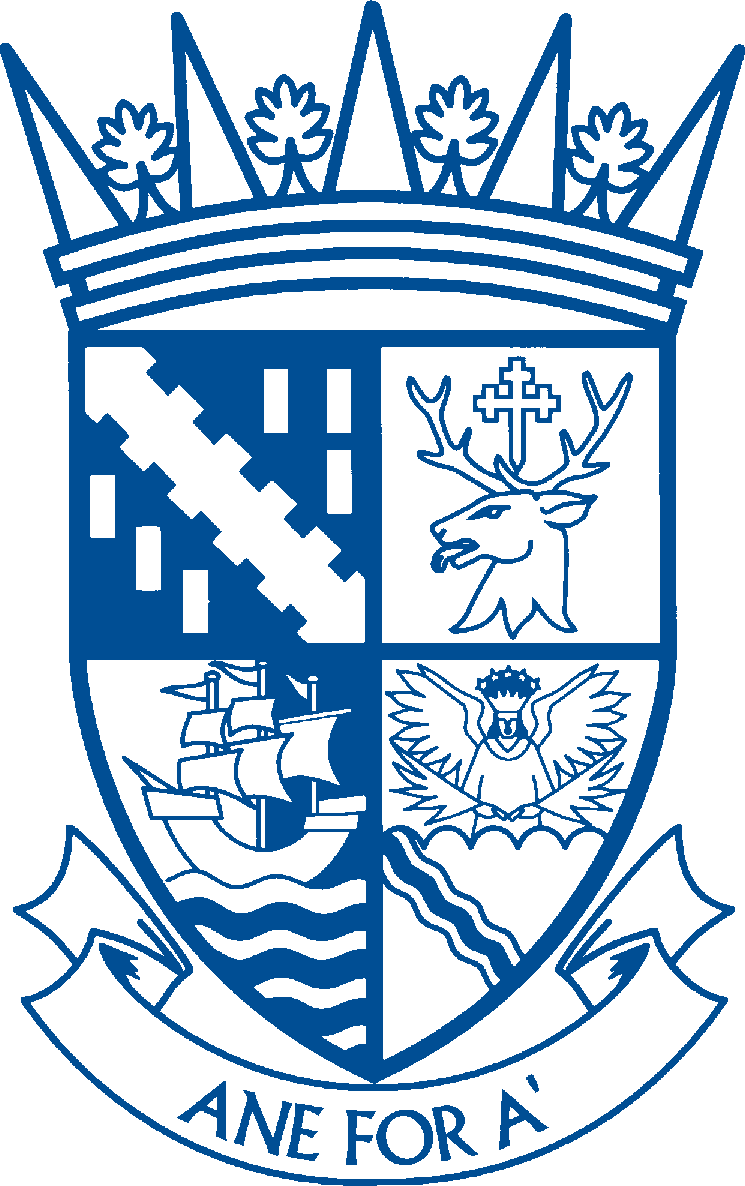 FULL NAME OF TENANT(S):ADDRESS OF PROPERTYTELEPHONE No.:I / WE  wish to terminate the tenancy of the above property with effect from:PLEASE INDICATE THE MAIN REASON FOR YOU TERMINATING YOUR TENANCY:Moving to a Private Landlord’s Property:Moving to another Falkirk Council Property:Buying Own Property:Moving to a Residential/Nursing Home:Moving to another Housing Association property:Moving to another Council Property out with the Falkirk area:Mutual Exchange:Transferring from a Joint Tenancy to Single Tenancy:Moving in with Friends/Relatives:Employment Reasons:Relationship Breakdown:Other: (please specify below)PLEASE PROVIDE YOUR NEW ADDRESSSignature of present tenant(s):Date:Signature of present tenant(s):Date:PLEASE RETURN FORM TO:Via Email:housingservices@falkirk.gov.ukOr Post:Income & Customer Relations Team, Suite 5, The Forum, Callendar Business Park, Callendar Road, Falkirk, FK1 1XR.I,, Spouse/Civil Partner ofSigned:Date:Name of Spouse or Civil PartnerPlace of SigningFull Name of WitnessOccupationAddressSignature:Date: